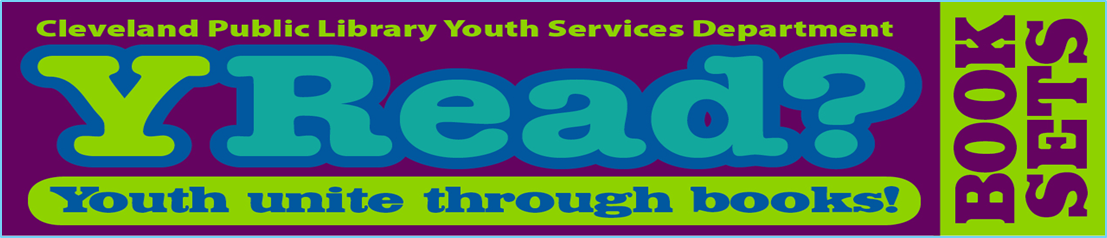 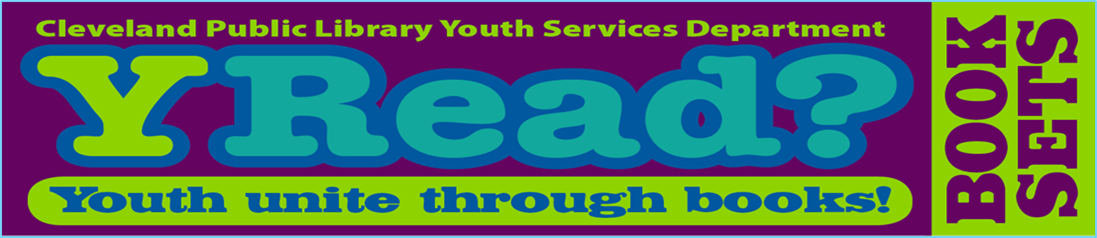 Title AuthorGrade LevelAmazing BoneCan Pearl, a pig, and her new friend, a small talking bone, outwit a band of robbers and a hungry fox?Steig, WilliamK-2Angus and the DucksWhen Angus, a very curious young terrier, sees that the door is open one day, he decides to go exploring. Little does he know what neighbors await him!Flack, MarjorieK-2Apt. 3On a rainy day two brothers try to discover who is playing the harmonica they hear in their apartment building.Keats, Ezra JackK-2Caterpillar and PolliwogImpressed by the proud caterpillar's boast that she will turn into a butterfly when she grows up, a polliwog determines to watch the caterpillar very carefully and turn into a butterfly too.Kent, JackK-2Chicka Chicka Boom BoomAn alphabet rhyme/chant that relates what happens when the whole alphabet tries to climb a coconut tree.Martin, BillK-2ChrysanthemumChrysanthemum thinks her name is absolutely perfect—until her first day of school. "You're named after a flower!" teases Victoria. "Let's smell her," says Jo. Chrysanthemum wilts. What will it take to make her blossom again?Henkes, KevinK-2Click, Clack, Moo:  Cows that TypeFarmer Brown has a problem.  His cows like to type.  All day long he hears: Click, clack, MOO.  Click, clack, MOO.  Clickety, clack, MOO.  However, Farmer Brown's problems REALLY begin when his cows start leaving him notes.Cronin, DoreenK-2CorduroyHave you ever dreamed of being locked in a department store at night? The endearing story of Corduroy paints a picture of the adventures that might unfold (for a teddy bear at least) in such a situation. Freeman, DonK-2Day Jimmy's Boa Ate the WashIt starts off as an ordinary class trip to the farm, boring and kind of dull.  However, chaos takes over, and soon the entire farm is uproariously out of control.Noble, Trinka HakesK-2Doctor DeSotoDoctor DeSoto and his wife, both mice, assist animals large and small with their dental needs.  All animals, except for foxes! One day a fox comes to them in such great pain that they agree to treat his rotten tooth. However, it becomes clear the fox intends to eat them when the job is done, and the DeSotos come up with a brilliant plan.Steig, WilliamK-2Elizabeti's DollWhen her new baby brother arrives, Elizabeti decides she needs a doll that she can care for the way her mother cares for the new baby. After looking around the village, Elizabeti finds the perfect doll to love. She names her Eva. When Mama changes the new baby's diaper, Elizabeti changes Eva's. When Mama sings to the baby, Elizabeti sings to Eva. And one day when Eva turns up lost, Elizabeti realizes just how much she loves her special doll.Stuve-Bodeen, StephanieK-2Goldilocks and the Three BearsEverybody loves the story of the curious little girl named Goldilocks, who made herself quite at home in the house of the three bears. Children will recognize the basic narrative, and enjoy the humor in this fun retelling of the classic story.Marshall, JamesK-2Good Night, GorillaAn unobservant zookeeper is followed home by all the animals he thinks he has left behind in the zoo.Rathmann, PeggyK-2Happy Birthday, MoonWhen Bear discovers that he and the moon share the same birthday, he decides to travel to the highest mountain-top to chat with the moon. His hope is to get the moon a birthday present, and he does just that. Asch, FrankK-2Harold and the Purple CrayonArmed with only an oversized purple crayon and his imagination, Harold creates a world of excitement.Johnson, CrockettK-2Harold's Fairy TaleHarold’s adventures continue with his favorite crayon. When Harold realizes that the enchanted garden is empty, he sets out on a quest to make the garden grow again. Johnson, CrockettK-2Harry and the Dirty DogHarry is a white dog with black spots who does not like getting a bath. When Harry hides the family’s scrub brush and runs away, he gets so dirty even his family doesn’t recognize him. Zion, GeneK-2In the Night KitchenA little boy floats through a dream world in which he helps three bakers get milk for their cake batter.Sendak, MauriceK-2Is Your Mama a Llama?Lloyd the llama asks all of his animal friends if their mama is a llama. Each animal responds with a riddle to explain which kind of animal their mama is. Guarino, DeborahK-2Letter to AmyPeter is having a birthday party and wants to invite his friend Amy. All of his guests are going to be boys so he wants to make a special invitation for her. He decides to mail her the invite in hopes that she will show up.Keats, Ezra JackK-2Miss Nelson Has a Field DayThe Smedley Tornadoes big football game is approaching and Miss Nelson turns to the mysterious substitute teacher Viola Swamp to whip the team into shape. Allard, HarryK-2Miss Nelson is BackMiss Nelson is getting her tonsils out and a substitute is needed. The kids fear that they will have the dreaded substitute teacher, Viola Swamp, but they have the much less interesting Principal Blandsworth instead. Allard, HarryK-2Of Thee I Sing: A Letter to My DaughtersIn this tender, beautiful letter to his daughters, President Barack Obama has written a moving tribute to thirteen groundbreaking Americans, and the ideals that have shaped our nation.  This beautiful book celebrates the characteristics that unite all Americans, from our nation’s founders to generations to come.Obama, Barack K-2PaperboyA boy and his dog rise very early to deliver the newspaper for the day. During the morning time is when they are the happiest, and most are still asleep. When the delivery is done they crawl back into bed. Pilkey, DavK-2Peter's ChairPeter’s new baby sister seems to be getting all of the attention. When Peter discovers his blue furniture is being painted pink, he takes his chair and runs away but later decides to paint it for his sister. Keats, Ezra JackK-2Picture for Harold's RoomHarold wants a picture for his bedroom wall, so he takes his purple crayon and begins to draw and draw. Harold draws so much he becomes lost in his drawing, but cleverly finds his way home. Johnson, CrockettK-2Red Riding HoodIn this version of the familiar tale, Little Red Riding Hood is bouncy and considerate, Grandma is an avid reader, and the Wolf is charming and guilt ridden. Marshall, JamesK-2Rosie's Walk Rosie decides to go out for a stroll and is oblivious to the hungry fox that follows her. Unwittingly, she leads the fox into one disaster after another, each funnier than the last.Hutchins, PatK-2Scrambled States of AmericaAt the first annual “states party,” each state decides it time to see other parts of the country but makes it back to their proper place just in time for bed time. Keller, LaurieK-2Snowy DayA little boy, Peter, celebrates the snow-covered city with a day adventure.  He experiments with footprints, knocking snow from a tree, and trying to save a snowball for the next day. Keats, Ezra JackK-2Three Little PigsFresh new life has been breathed into this version of the classic tale of three pigs fighting to keep their houses from the wolf. Cartoon-like illustrations and new dialogue give the story new excitement. Marshall, JamesK-2TripWhen his family moves to a new neighborhood, Louie has to leave his friends behind. Very sad and lonely, Louie creates a city scene inside a shoe box and takes a magical trip.Keats, Ezra JackK-2Underground: Finding the Light to FreedomA family silently crawls along the ground. They run barefoot through unlit woods, sleep beneath bushes, and take shelter in a kind stranger's home. Where are they heading? They are heading for Freedom by way of the Underground Railroad.Evans, Shane W. K-2Weekend with WendellWendell is not a good guest. He likes to make trouble and messes, until Sophie turns the tables and they are able to play together after all. Henkes, KevinK-2Where the Wild Things AreMax made enough mischief during the day to get sent to bed without supper, but tonight he will have an adventure and become the king of the Wild Things. Sendak, MauriceK-2Whistle for WillieWillie yearns to be able to whistle for his dog, but no matter how hard he tries nothing comes out! Keats, Ezra JackK-2Yo! Yes?After meeting in the street, two very different boys decide to take a chance on a new friendship.Raschka, ChrisK-2Title AuthorGrade LevelAddy's SurpriseAddy wants to give her Mom a good Christmas since it will be hard without the rest of her family around. After hearing about the plight of newly freed slaves, Addy and her mother decide to put their own Christmas on hold to help others. Porter, Connie3-6Bad Beginning (Series of Unfortunate Events)The Baudelaire children’s misfortune begins when their parents parish in a fire. Their evil uncle, Count Olaf, takes them in, but they soon discover he is only after their inheritance.Snickett, Lemony3-6Because of Winn DixieOpal has to make adjustments after moving to a new town with her father. Then she adopts a dog who helps her deal with the sadness of her mother leaving and helps her make new friends.Dicamillo, Kate3-6Best Christmas Pageant EverThe Herdmans family invades church one Sunday and takes over the Christmas pageant, making it the most unusual interpretation of the story and the best Christmas pageant ever. Robinson, Barbara3-6Bridge To TerabithiaThe life of a ten-year-old boy in rural Virginia expands when he becomes friends with a newcomer who subsequently meets an untimely death trying to reach their hideaway, Terabithia, during a storm.  Paterson, Katherine.3-6Brown Girl Dreaming Raised in South Carolina and New York, Woodson always felt halfway home in each place. In vivid poems, she shares what it was like to grow up as an African American in the 1960s and 1970s, living with the remnants of Jim Crow and her growing awareness of the Civil Rights movement.Woodson, Jacqueline3-6Bud, Not Buddy Ten-year-old Bud, a motherless boy living in Flint, Michigan, during the Great Depression, escapes a bad foster home and sets out in search of the man he believes to be his father--the renowned bandleader, H.E. Calloway of Grand Rapids.  Curtis, Christoper Paul3-6CayIn 1942, 11-year-old Phillip Enright is sent back to Virginia when the war comes close to his home. On the way, the boat is torpedoed and Phillip finds himself blind and adrift, but learns that friendship really is colorblind.Taylor, Theodore3-6Charlie and the Chocolate FactoryYoung Charlie Bucket can't believe his luck when he finds the very last of Mr. Willy Wonka's Golden Tickets inside his chocolate bar. He wins the trip of a lifetime, a magical tour around Mr. Wonka's mysterious chocolate factory. Once inside, Charlie and the other four winners witness amazing wonders: rainbow drops, lickable wallpaper, and even a chocolate waterfall. Dahl, Roald3-6Charlotte's WebAn affectionate pig named Wilbur befriends a spider named Charlotte, who lives in the rafters above his pen. In this story of friendship, hardship, and the passing on into time, White reminds readers to open their eyes to the wonder and miracle found in the simplest of things.White, EB3-6CousinsCammy has a great life with her family, with the exception of her cousin, Patty Ann. Cammy wishes her cousin would disappear off the Earth, but when she does it changes everything.Hamilton, Virginia3-6Freckle JuiceAndrew wants freckles and his classmate Sharon offers a secret freckle juice recipe. Andrew does achieve a temporary set of freckles, but then begins to question if he really wants them. Blume, Judy3-6FrindleAfter annoying his teacher, Nick Allen must write a report on how words are included in the dictionary. This inspires him to create his own word, which results in national publicity. Clements, Andrew3-6How to Eat Fried WormsA 10-year-old boy faces the most revolting bet of his life. Billy must eat fifteen worms in fifteen days, but the reward will be worth it; $50 for a new bike. Rockwell, Thomas3-6Lion, the Witch and the WardrobePeter, Lucy, Edmund, and Susan take a magical journey to Narnia through a wardrobe, but will the land enslaved by the white witch ever be free again? Lewis, C.S.3-6Little House in the Big Woods This is the first book in the series about the life of Laura Ingalls and her pioneer family. Together they harvest food, celebrate Christmas, and learn the challenges of the land.Wilder, Laura Ingalls3-6LocomotionLearning the art of poetry, eleven-year-old Lonnie details the death of his parents and loss of his sister through adoption. Lonnie learns appreciation and self-expression through poetry to help him deal with his grief.Woodson, Jacqueline3-6Maniac MageeManiac Magee doesn’t see the differences in people and, when he ends up finding two different homes on different sides of town, he tries to bring them together regardless of the color of their skin. Spinelli, Jerry3-6Roll of Thunder, Hear My CryA black family living in Mississippi during the Depression of the 1930s is faced with prejudice and discrimination which its children do not understand.Taylor, Mildred3-6Saving ShilohEveryone deserves a second chance, even Judd Travers. When Marty’s sister falls into the river he is focused on her and doesn’t realize Shiloh is also in trouble. It’s up to Judd to save Shiloh. Naylor, Phyllis Reynolds3-6SeedfolksA blighted neighborhood is transformed when a young girl plants a few lima beans in an abandoned lot. Slowly, one by one, neighbors are touched and stirred to action as they see tendrils poke through the dirt.Fleischman, Paul3-6ShilohShiloh, a young beagle, is abused by his owner Judd Travers. When Shiloh runs away from Judd and is found by Marty Preston the boy wants to hide him and protect him from Judd. Marty’s secret becomes too big for him to keep to himself, and it exposes his entire family to Judd’s anger. Naylor, Phyllis Reynolds3-6SounderSounder is a coon dog raised by a sharecropper and his family. When the sharecropper goes to jail for stealing food the family must persevere despite their poverty and loss. In the end, Sounder remains strong and restores hope to the family. Armstrong, William3-6Tales of a Fourth Grade NothingPeter finds his demanding two-year-old brother an ever-increasing problem.  He is a terror who gets away with everything, and Peter’s had it up to here! How can Peter get his parents to pay attention to him for a change?Blume, Judy3-6Through My Eyes In November 1960, all of America watched as a tiny six-year-old black girl, surrounded by federal marshals, walked through a mob of screaming segregationists and into her school. An icon of the civil rights movement, Ruby Bridges chronicles each dramatic step of this pivotal event in history.Bridges, Ruby 3-6What Color is My World? While twins Ella and Herbie help the handyman Mr. Midal work on their new home, he tells them about such inventors as Granville Woods, Dr. Henry T. Sampson, and James West, giving them a new view of their heritage as African Americans.Abdul-Jabbar, Kareem 3-6Wonder Ten-year-old Auggie Pullman, who was born with extreme facial abnormalities and was not expected to survive, goes from being home-schooled to entering fifth grade at a private middle school in Manhattan, which entails enduring the taunting and fear of his classmates as he struggles to be seen as just another student.  Palacio, R. J.3-6Title AuthorGrade LevelThe Absolutely True Diary of a Part-Time IndianBudding cartoonist Junior leaves his troubled school on the Spokane Indian Reservation to attend an all-white farm town school where the only other Indian is the school mascot.  Alexie, Sherman 7-8After Tupac and D FosterIn the New York City borough of Queens in 1996, three girls bond over their shared love of Tupac Shakur's music, as together they try to make sense of the unpredictable world in which they live. Woodson, Jacqueline7-8All of the AboveA challenge from Mr. Collins takes his students on a quest to set a world math record, but more importantly prove to themselves and everyone else that they are not “dead end” kids. This book is based on a true story from Alexander Hamilton School in Cleveland, OH. Pearsall, Shelley7-8Amistad: A Long Road to FreedomTraces the 1839 revolt of Africans against their Spanish captors aboard the slave ship Amistad, their landing in the United States and arrest for piracy and murder, and trials which ended in their acquittal by the Supreme Court. Myers, Walter Dean7-8Anne Frank: The Diary of a Young GirlDiscovered in the attic in which she spent the last years of her life, Anne Frank's remarkable diary has since become a world classic.  It’s a powerful reminder of the horrors of war, and an eloquent testament to the human spirit. Frank, Anne7-8Begging for ChangeIn the sequel to Money Hungry, Raspberry Hill is worried that she and her mother will end up homeless after her mother is hospitalized. She does odd jobs to help, but ends up stealing from her best friend and questions if she is turning into her father. Flake, Sharon7-8BoundXing Xing outwits her stepmother to win the prince in this haunting retelling of the Cinderella story that uses an ancient setting and details about customs such as foot binding and ancestor worship to return the story to its Chinese roots.Napoli, Donna Jo7-8Chinese Cinderella: The True Story of an Unwanted DaughterAdeline Yen Mah returns to her roots to tell the story of her painful childhood, and her ultimate triumph and courage in the face of despair.Yen Mah, Adeline7-8Diary of Ma Yan: The Struggles and Hopes of a Chinese GirlMa Yan's diary chronicles her struggle to escape the desperate poverty in rural China through education. But, with so little money to pay the fees, she must be persistent and resourceful. Haski, Piere and Yan, Ma7-8Esperanza RisingEsperanza and her mother are forced to leave their life of wealth and privilege in Mexico to go work in the labor camps of Southern California, where they must adapt to the harsh circumstances facing Mexican farm workers on the eve of the Great Depression.Munoz Ryan, Pam7-8Feathers When a new, white student nicknamed "The Jesus Boy" joins her sixth grade class in the winter of 1971, Frannie's growing friendship with him makes her start to see some things in a new light.Woodson, Jacqueline7-8Freaky Green EyesFifteen-year-old Frankie relates the events of the year leading up to her mother's mysterious disappearance and her own struggle to discover and accept the truth about her parents' relationship.Oats, Joyce Carol7-8The GiverLiving in a "perfect" world without social ills, a boy approaches the time when he will receive a life assignment from the Elders, but his selection leads him to a mysterious man known as the Giver, who reveals the dark secrets behind the utopian facade.  Lowry, Lois7-8Go and Come BackAlicia, a young tribeswoman living in a village in the Amazonian jungle of Peru, tells about the two American women anthropologists who arrive to study her people's way of life. Abelove, Joan  7-8HolesAs further evidence of his family's bad fortune, which they attribute to a curse on a distant relative, Stanley Yelnats is sent to a hellish correctional camp in the Texas desert where he finds his first real friend, a treasure, and a new sense of himself. Sachar, Louis7-8HushBecause of events she cannot control, Toswiah becomes Evie, and suddenly everything changes when her family enters the Federal Witness Protection Program. Woodson, Jacqueline7-8A Long Way From ChicagoA boy recounts his annual summer trips to rural Illinois with his sister during the Great Depression to visit their larger-than-life grandmother. Peck, Richard7-8MilkweedA boy orphaned in Warsaw, Poland during the Holocaust is unsure of his identity. He makes a friend who names him Misha, and they both come up with a story to protect him from the Nazis. Spinelli, Jerry  7-8Miracle's BoysNothing is like it used to be. If it were, their Mama and Papa would still be alive. This is the story of three remarkable young men: Lafayette, Charlie, and Ty'ree, who have only each other to rely on, and who must decide whether they'll work with that or let it tear them apart.Woodson, Jacqueline7-8Money HungryRaspberry Hill and her mother are determined to move to a safer neighborhood, which is why she hoards her savings. When her stinginess begins to cause problems, she is forced to reexamine her values.Flake, Sharon7-8Mud CityIn the final book of the Breadwinner trilogy, Shauzia lives unhappily in a refugee camp that lacks water and hope. Clinging to her dreams of a life in France, Shauzia dresses as a boy and escapes to the city to try and earn her passage to France. Ellis, Deborah 7-8Nothing But the TruthA witty satire of school politics; this story shows how easily the truth can become distorted. Philip Mallory, an unmotivated freshman, is punished for not saying the Pledge of Allegiance. Facts about the incident become exaggerated until a minor school infraction turns into a national scandal. Avi7-8One Crazy Summer In the summer of 1968, after travelling from Brooklyn to Oakland, California, to spend a month with the mother they barely know, eleven-year-old Delphine and her two younger sisters arrive to a cold welcome as they discover that their mother, a dedicated poet and printer, is resentful of the intrusion of their visit and wants them to attend a nearby Black Panther summer camp.Williams-Garcia, Rita7-8Samir & YonatanSamir, a Palestinian boy, is sent for surgery to an Israeli hospital where he has two otherworldly experiences, making friends with an Israeli boy, Yonatan, and traveling with him to Mars where Samir finds peace about his brother's death in the war. Carmi, Daniella7-8ShabanuThis timely work tells the story of a young girl and her family struggling to survive in the Cholistan Desert of Pakistan. Staples, Suzanne Fisher             7-8Skin I'm InThirteen-year-old Maleeka is self-conscious because of her dark complexion. She meets a new teacher with a birthmark on her face and learns to love herself for who she is, not what she looks like.Flake, Sharon7-8Walk Two MoonsAs Sal entertains her grandparents with Phoebe's outrageous story, her own story begins to unfold.  The story of a thirteen-year-old girl whose only wish is to be reunited with her missing mother.Creech, Sharon7-8Watsons Go to BirminghamThe ordinary interactions and everyday routines of the Watsons, an African-American family living in Flint, Michigan, are drastically changed after they visit their Grandma in Alabama during the summer of 1963.Curtis, Christoper Paul7-8Year Down YonderIn 1937 fifteen-year-old Mary Alice, initially apprehensive about leaving Chicago to spend a year with her fearsome, larger-than-life grandmother in rural Illinois, gradually begins to better understand and admire her grandmother's unusual qualities. Peck, Richard7-8Title AuthorGrade Level4747 is a young slave boy living under the watchful eye of a brutal master. His life seems doomed until he meets Tall John, a mysterious runaway slave. Soon, 47 finds himself swept up in an otherworldly battle and a struggle for liberation. Mosley, Walter9-12After Tupac and D FosterThe day D Foster enters Neeka and her best friend’s lives, the world opens up for them. D comes from a world vastly different from their safe Queens neighborhood, and through her, the girls see another side of life that includes loss, foster families, and an amount of freedom that makes the girls envious. Although all of them are crazy about Tupac Shakur’s rap music, D is the one who truly understands the place where he’s coming from, and through knowing D, Tupac’s lyrics become more personal for all of them.Woodson, Jacqueline9-12AfterlifeWhen seventeen- year-old Chuy dies in a knife fight, he finally sees that people love him, faces the consequences of his actions, and even stumbles on to what might be true love. Soto, Gary9-12Always Running: La Vida Loca, Gang Days in L.A.It’s the eloquent, impassioned, and frighteningly vivid true story of one man’s life in a Los Angeles Chicano gang during the late ‘60s and early ‘70s. Growing up in Watts and East L.A., Rodriguez joined his first gang at age 11.  By age 18, he was a veteran of gang warfare, police killings, drug overdoses, and suicides that have driven him and so many others to despair. Rodriguez, Luis J.9-12Beacon Hill BoysLike other Japanese-American families in the Beacon Hill area of Seattle in the 1970s, 16-year-old Dan Inagaki's parents expect him to be an example of the "model minority." However, Dan's growing self-hatred threatens his struggle to claim an identity, falling into a spiral of rebellion that is all too all-American.Mochizuki, Ken9-12Behind YouAfter fifteen-year-old Jeremiah is mistakenly shot by police, the people who love him struggle to cope with their loss as they recall his life and death, unaware that Miah is watching over them. Woodson, Jacqueline9-12Black and WhiteTwo star high school basketball players, one black and one white, experience the justice system differently after committing a crime together and getting caught. Volponi, Paul9-12Born ConfusedSeventeen-year-old Indian-American, Dimple Lala, discovers that she is not Indian enough for her culture and not American enough for her community.
 This is a funny, thoughtful story about finding your heart, finding your culture, and finding your place in America.Hidier,Tanuja Desai 9-12Brave New WorldIn the brave new world, babies are born in laboratories, and there is no violence.  However, Bernard Marx feels something is missing and begins to question the absence of individuality in this world. Huxley, Aldous9-12Bronx MasqueradeWhen Wesley writes a poem for his high school English class, some of his classmates clamor to read their poems aloud, too. Soon they're having weekly poetry sessions and, one by one, the eighteen students are opening up. Grimes, Nikki 9-12Buddha BoyDuring a class project, Justin begins a friendship with Jinsen, the new and unusual student whom the whole school bullies, torments, and calls Buddha Boy.  However, being friends with Buddha Boy isn’t simple, especially when Justin realizes that he’s going to have to take sides. What matters more: the high school social order or getting to know someone extraordinary?Koja, Kathe 9-12Catcher in the RyeThis is the story of a sixteen-year-old boy that has just been expelled from prep school, and the author’s realistic depiction of teen alienation.Salinger, J. D.9-12Child Called “It”This book chronicles the unforgettable account of one of the most severe child abuse cases in California history. It is the story of Dave Pelzer, who was brutally beaten and starved by his emotionally unstable, alcoholic mother.  He had nothing or no one to turn to, but his dreams of having someone taking care of him, loving him, and calling him their son kept him alive.Pelzer, David9-12Chill WindWith her welfare benefits running out and no help from her children's father, 19-year-old Aisha is forced to examine her options.McDonald, Janet9-12Claudette Colvin: Twice Toward JusticeOn March 2, 1955, an impassioned teenager, fed up with the daily injustices of Jim Crow segregation, refused to give her seat to a white woman on a segregated bus in Montgomery, Alabama. Instead of being celebrated as Rosa Parks would be just nine months later, fifteen-year-old Claudette Colvin found herself shunned by her classmates and dismissed by community leaders. Undaunted, a year later she dared to challenge segregation again as a key plaintiff in Browder v. Gayle, the landmark case that struck down the segregation laws of Montgomery and swept away the legal underpinnings of the Jim Crow South.Hoose, Phillip 9-12Copper SunTwo fifteen-year-old girls--one a slave and the other an indentured servant--escape their Carolina plantation and try to make their way to Fort Moses, Florida, a Spanish colony that gives sanctuary to slaves. Draper, Sharon9-12Crashboomlove: A Novel in VerseAfter his father leaves home, sixteen-year-old Cesar Garcia lives with his mother, and struggles through the painful experiences of growing up as a Mexican-American high school student. Herrera, Juan Felipe9-12Darkness Before Dawn Recovering from the recent suicide of her ex-boyfriend, senior class president Keisha Montgomery finds herself attracted to a dangerous, older man.Draper, Sharon9-12Discovering Wes Moore The author, a Rhodes scholar and combat veteran, analyzes factors that influenced him as well as another man of the same name and from the same neighborhood who was drawn into a life of drugs and crime and ended up serving life in prison.  Focusing on the influence of relatives, mentors, and social expectations, Wes illustrates how such things could lead them on different paths.Moore, Wes 9-12Ear, the Eye and the ArmIn 2194 in Zimbabwe, General Matsika's three children are kidnapped and put to work in a plastic mine while three mutant detectives use their special powers to search for them. Farmer, Nancy9-12Fallen AngelsA coming-of-age tale for young adults set in the trenches of the Vietnam War in the late 1960s.  This is the story of Perry, a Harlem teenager who volunteers for the service when his dream of attending college falls through. Sent to the front lines, Perry and his platoon come face-to-face with the Vietcong, and the real horror of warfare. However, violence and death aren't the only hardships. As Perry struggles to find virtue in himself and his comrades, he questions why black troops are given the most dangerous assignments, and why the U.S. is there at all.Myers, Walter Dean9-12Fever, 1793In 1793 Philadelphia, sixteen-year-old Matilda Cook, separated from her sick mother, learns about perseverance and self-reliance when she is forced to cope with the horrors of a yellow fever epidemic. Anderson, Laurie Halse9-12Finding FishBorn in prison to a single mother, Antwone Fisher was a ward of Cleveland's foster care system until he was taken in by a family who subjected him to verbal and sexual abuse throughout his adolescence. At 17, Fish escaped, only to suffer the hardships of life on the streets. Enlisting in the U.S. Navy, he found a "family" of his own. However, before he could make peace with his past, he had to discover who he really was and where he came from.Fisher, Antwone9-12Finding MiraclesMilly Kaufman is an ordinary American teenager living in Vermont.  This is until she meets Pablo, a new student at her high school. His exotic accent, strange fashion sense, and intense interest in Milly force her to confront her identity as an adopted child from Pablo’s native country. Alvarez, Julia9-12First Part LastBobby's a classic urban teenager. He's restless. He's impulsive. But the thing that makes him different is this: He's going to be a father. His girlfriend, Nia, is pregnant, and their lives are about to change forever. Instead of spending time with friends, they'll be spending time with doctors, and next, diapers. They have options: keeping the baby, adoption. They want to do the right thing.  If only it was clear what the right thing was.Johnson, Angela9-12Forged by FireWhen Gerald was a child he was fascinated by fire. But fire is dangerous and powerful, and tragedy strikes. His substance-addicted mother is taken from him. Then he loses the loving generosity of a favorite aunt. A brutal stepfather with a flaming temper and an evil secret makes his life miserable. The one bright light in Gerald's life is his little half-sister.  Gerald faces the prospect of one final confrontation before the problem can be solved.Draper, Sharon9-12Gifted Hands:  The Ben Carson StoryAn inspiring story of an inner-city youngster with poor grades and little motivation, who, at age 33, became one of the most respected neurosurgeons in the world, and Director of Pediatric Neurosurgery at Johns Hopkins University Hospital. Lewis, Gregg9-12The Great Gatsby James Gatz, a self-educated nobody from North Dakota, amasses a fortune and adopts the persona of Jay Gatsby, an Oxford-educated man about town. His motive? To win back the heart of Daisy, the woman he loved in his youth. Daisy is now married to Tom Buchanan, a brutal, ignorant racist who embodies the corruption that can come with unlimited wealth.  Fitzgerald, F. Scott9-12Growing Up in Slavery: Stories of Young Slaves as Told by ThemselvesTen slaves, all under the age of 19, tell stories of enslavement, brutality, and dreams of freedom in this collection culled from full-length autobiographies.Taylor, Yuval 9-12Hole in My LifeIn the summer of 1971, Jack Gantos was an aspiring writer looking for adventure, cash for college tuition, and a way out of a dead-end job. For $10,000, he recklessly agreed to help sail a sixty-foot yacht loaded with a ton of hashish from the Virgin Islands to New York City, where he and his partners sold the drug until federal agents caught up with them. For his part in the conspiracy, Gantos was sentenced to serve up to six years in prison.  During those years, Gantos dedicated himself fully into writing, ultimately overcome the worst experience of his life.Gantos, Jack9-12Honeysuckle HouseAn all-American girl with Chinese ancestors and a new immigrant from China find little in common when they meet in their fourth grade classroom.  However, they are both missing their best friends, and soon discover other connections.Cheng, Andrea9-12How the Garcia Girls Lost Their AccentsUprooted from their family home in the Dominican Republic, the four Garcia sisters (Carla, Sandra, Yolanda, and Sofia) arrive in New York City in 1960 to find a life far different from the genteel existence of maids, manicures, and extended family they left behind.  With bright humor and rare insight, Julia Alvarez vividly evokes the tensions and joys of belonging to two distinct cultures. Alvarez, Julia        9-12I Am Malala: How One Girl Stood Up for Education and Changed the WorldDocuments the educational pursuits of the Nobel Peace Prize nominee who became an international symbol of hope and inspiration when she challenged the traditions of her Pakistan community, offering insight into the influential role of her courageous father.  Yousafzai, Malala 9-12I Know Why the Caged Bird SingsThis memoir traces focal points in Maya Angelou’s life.  Sent by their mother to live with their devout, self-sufficient grandmother, Maya and her brother, Bailey, endure the ache of abandonment, and face prejudices in the South.  At eight years old and back at her mother's side in St. Louis, Maya is attacked, and has to live with the consequences for a lifetime. Years later, in San Francisco, Maya learns about love for herself, and the kindness of others, her own strong spirit, and the ideas of great authors.  Angelou, Maya9-12If You Come SoftlyBoth Elisha (Ellie) and Jeremiah (Miah) attend Percy Academy, a private school where neither quite fits in. Ellie is wrestling with family demons, and Miah is one of the few African-American students. The two of them find each other, and fall in love -- but they are hesitant to share their newfound happiness with their friends and families, who will not understand. At the end, life makes the brutal choice for them: Jeremiah is shot and killed, and Ellie now has to cope with the consequences.Woodson, Jacqueline9-12Imani All MineIn her world where poverty, racism, and danger are daily struggles, fourteen-year-old unwed mother, Tasha, uses her savvy and humor to uncover the good hidden around her. Tasha's voice speaks directly to both the special pain of poverty and the universal, unconquerable spirit of youth.Porter, Connie9-12Jimi and MeAfter his father is murdered, Keith and his mother try desperately to pick up the pieces of their lives. However, his father’s death has left them devastate, both emotionally and financially. Forced to leave Brooklyn and move in with his aunt, Keith urgently clings to every last reminder of, his dad, discovering comfort in his own music, and that of the late legend, and his father s idol, Jimi Hendrix.Adoff, Jamie9-12Keesha's HouseSeven teens facing such problems as pregnancy, closeted homosexuality, and abuse each describe in poetic forms what caused them to leave home, and where they found home again. Frost, Helen9-12Legend of Buddy BushThe day Uncle Goodwin "Buddy" Bush came from Harlem all the way back home to Rehobeth Road in Rich Square, North Carolina, is the day twelve-year-old Pattie Mae Sheals' life changes forever. He unsettles the dust and brings fresh ideas to Rehobeth Road.  When Buddy's deliberate inattention to the protocol of 1947 North Carolina lands him in jail for a crime he didn't commit, Pattie Mae and her family are suddenly set on a long hard road that leads from loss and rage to forgiveness and pride.Moses, Shelia9-12Letters to a Young Brother: MANifest Your DestinyOffering inspirational advice in a down-to-earth style, this unique compilation of letters provides wisdom, guidance, and heartfelt insight to help the reader chart their own path to success. Based on the author’s motivational speaking at inner-city schools across the country, the letters deal with the tough issues that face young people today.Harper, Hill 9-12Letters to a Young Sister: DeFINE Your DestinyThis book unfolds as a series of letters written by older brother Hill to a universal Young Sistah. She’s up against the same challenges as every young woman: from relating to her parents and dealing with peer pressure, to juggling schoolwork and crushes and keeping faith in the face of heartache. In his straight-talking style, Hill helps his young sister build self-confidence, self-reliance, self-respect, and encourages her on her journeys towards becoming a strong and successful woman.Harper, Hill 9-12Life is FunnyThe lives of a number of young people of different races, economic backgrounds, and family situations, living in Brooklyn, New York, become intertwined over a seven-year period.  From the outside, they're simply a group of urban teenagers. But from the inside, they're some of the most complex people you'll ever meet.  Frank, E.R.9-12Long Way Gone: Memoirs of a Boy SoldierTwenty-five years old, Ishmael Beah, tells his riveting story.  At the age of twelve, he fled attacking rebels and wandered a land rendered unrecognizable by violence. By thirteen, he'd been picked up by the government army, and Beah, at heart a gentle boy, found that he was capable of truly terrible acts as a child soldier.Beah, Ishmael 9-12Lord of the FliesA classic tale about a group of English schoolboys who are plane-wrecked on a deserted island.  At first it seems as though it is all going to be great fun; but the fun before long becomes furious, and life on the island turns into a nightmare of panic and death. As ordinary standards of behavior collapse, the whole world the boys know collapses with them.Golding, William9-12March: Book OneThis graphic novel is Congressman John Lewis' first-hand account of his lifelong struggle for civil and human rights, meditating in the modern age on the distance traveled since the days of Jim Crow and segregation. Rooted in Lewis' personal story, it also reflects on the highs and lows of the broader civil rights movement.Lewis,  John & Aydin,  Andrew9-12MAUS:  A Survivor's Tale, Part 1By addressing the horror of the Holocaust through cartoons, the author captures the everyday reality of fear and is able to explore the guilt, relief, and extraordinary sensation of survival.  It also discusses how the children of survivors are in their own way affected by the trials of their parents.Spiegelman, Arthur  9-12Mississippi Trial, 1955At first Hiram is excited to visit his hometown in Mississippi. Once there, he crosses paths with Emmett Till, an African-American teenager from Chicago, who is also visiting for the summer.  Hiram witnesses firsthand how the local whites mistreat blacks who refuse to "know their place." When Emmett's tortured dead body is found floating in a river, Hiram is determined to find out who could do such a thing. But what will it cost him to know? Crowe, Chris9-12MonsterWhile on trial as an accomplice to a murder, sixteen-year-old Steve Harmon records his experiences in prison and in the courtroom in the form of a film script as he tries to come to terms with the course his life has taken.Myers, Walter Dean9-12Names Will Never Hurt MeOn the fateful one-year anniversary of the killing of a fellow student, the paths of four teens will cross in ways they never imagined. On this day, teasing, racism, loneliness, and secrets bring each of them to the breaking point. Now they must help each other prevent a tragedy. The voices of these four teens weave together in prose-poetry to create a powerful read. Adoff, Jamie9-12Not as Crazy as I SeemSome kids say Devon’s crazy, but he knows better.  However, Devon calls it “controlling things.” His doctor calls it obsessive-compulsive disorder. When Devon starts at a new school, his compulsions start to get him in trouble, and before long he realizes that his only choice is to confront his behaviors and the events that trigger them. Harrar, George9-12The OutsidersThe struggle of three brothers to stay together after their parents' death and their quest for identity among the conflicting values of their adolescent society.  Hinton, S. E.9-12Pact: Three Young Men Make a  Promise and Fulfill a DreamIn the Newark, New Jersey, ghetto where the authors grew up, no one was expected to become an achiever in any way. Poor kids from broken homes were much more likely to become heroin addicts or, if they were lucky, drug dealers. However, George Jenkins, Sampson Davis, and Rameck Hunt didn't succumb to peer pressure; they thrived on it. Prodding each other toward their goals, this trio succeeded, each becoming a doctor. Jenkins, George, Davis, Sampson, and Hunt, Rameck 9-12Parrot in the Oven: Mi VidaFourteen-year-old Manny Hernandez wants to be more than just a penny. He wants to be a vato firme, the kind of guy people respect. However, that's not easy when your father is abusive, your brother can't hold a job, and your mother scrubs the house as if she can wash her troubles away.  Martinez, Victor 9-12Real TimeSixteen-year-old Tomas Wanninger is on a mission: to find out what his grandfather, a Nazi officer, did during World War II. On the day he arrives in Jerusalem, a devastating event changes his life in this timely and suspenseful story. Kass, Pnina Moed9-12So B. ItAlthough she lives an unconventional lifestyle with her mentally disabled mother and their doting neighbor, Bernadette, Heidi has a lucky streak that has a way of pointing her in the right direction. When a mysterious word in her mother′s vocabulary begins to haunt her, Heidi′s thirst for the truth leads her on a cross-country journey in search of the secrets of her past.Weeks, Sarah9-12SpellboundRaven never expected to be a mother at sixteen. Is she going to be just another high school dropout, a project girl with few prospects? Could be, except Raven has ambition. Still, when is she going to find the time to finish school? Then her older sister tells her about a spelling bee that promises the winner a scholarship for college. Spelling? There isn't a subject she's worse at. However, once Raven's got her mind set, nothing gets in her way.McDonald, Janet9-12Step From HeavenYoung Ju’s Korean family is attempting to adapt to their new life in America. There will be many struggles along the way which include, finding jobs and overcoming the language barrier. Things get worse when Young Ju’s father becomes abusive, and she must take action.Na, An9-12Tears of a TigerAfter a car accident kills Robert, Andy doesn't know if he can go on. He's consumed with guilt for driving the night of the accident after a long evening of drinking and partying.Draper, Sharon9-12To Kill A MockingbirdThree years in the life of eight-year-old Scout Finch and her brother, Jem. Three years punctuated by the arrest and trial of a young black man accused of raping a white woman.  This is a tough and tender novel of race, class, justice, and the pain of growing up.Lee, Harper9-12Touching Spirit BearAfter Cole’s anger erupts into violence, he avoids going to prison by agreeing to participate in an alternative based on the Native American Circle Justice.  Banished to a remote Alaskan island, he is mauled by the mysterious white bear in a Native-American legend. Hideously injured, Cole waits for his death, and his thoughts shift from anger to humility. To survive, he must stop blaming others and take responsibility for his life. Mikaelsen, Ben 9-12We Beat the Street: How a Friendship Pact  Led to Success Growing up on the rough streets of Newark, New Jersey, Rameck, George, and Sampson could easily have followed their childhood friends into drug dealing, gangs, and prison.  However, when a presentation at their school made the three boys aware of the opportunities available to them in the medical and dental professions, they made a pact among themselves that they would become doctors.  It took a lot of determination and a lot of support from one another.  Despite all the hardships along the way, the three succeeded.Davis, Sampson, Jenkins, George, Hunt, Rameck,  and Draper, Sharon 9-12